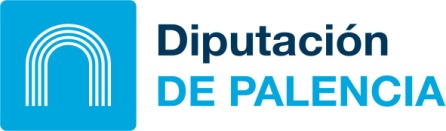 A C T A   D E   R E C E P C I Ó Nde la obra "TÍTULO DE LA OBRA” Ayuntamiento de MUNICIPIOOBRA Nº  Nº / AÑO  PLAN.REUNIDOS en el lugar de las obras, el día “fecha (= a la de la certificación liquidación) en letra”El Facultativo Representante de la Administración, D. Eladio Ruiz de Navamuel Martín, El Jefe de Servicio de (1)El Director de las obras, D. XXXXXXXEl contratista, D. Representante Legal en representación de "EMPRESA ADJUDICATARIA”, empresa adjudicataria, se hace constar:	Que fue practicado un detenido reconocimiento de las obras, examinándose los materiales empleados en su ejecución y estudiados cuantos elementos técnicos se estimaron precisos, sin observarse defecto alguno de construcción de las obras que se encuentran en buen estado y realizadas con arreglo al proyecto y Pliego de Condiciones aprobados.	En vista de este resultado se procedió a la recepción de las obras, extendiéndose la presente acta en el lugar y fecha arriba expresados.(1) Infraestructuras Urbanas y Ambientales, D. José María Santos Martín ó      Red Viaria y Maquinaria, D. José Ignacio Gutiérrez Poza, o       Arquitectura, D. Jose A. González DelgadoEl Facultativo  Representante de la AdministraciónEladio Ruiz de Navamuel MartínEl Jefe del Servicio de (1)   José María Santos Martín ó   José I. Gutiérrez Poza  ó   José A. González Delgado El Director de las obrasCONFORME El Contratista